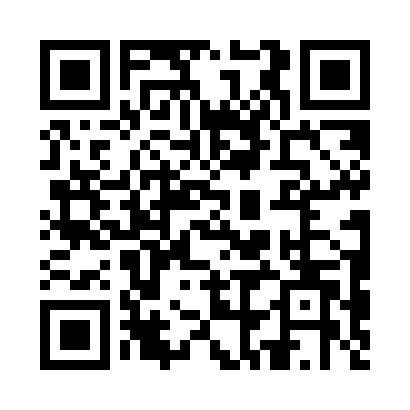 Prayer times for Abe Neghar, PakistanWed 1 May 2024 - Fri 31 May 2024High Latitude Method: Angle Based RulePrayer Calculation Method: University of Islamic SciencesAsar Calculation Method: ShafiPrayer times provided by https://www.salahtimes.comDateDayFajrSunriseDhuhrAsrMaghribIsha1Wed4:305:5412:314:057:098:342Thu4:285:5312:314:057:098:343Fri4:275:5312:314:057:108:354Sat4:265:5212:314:047:118:365Sun4:255:5112:314:047:118:376Mon4:245:5012:314:047:128:387Tue4:235:5012:314:047:128:398Wed4:235:4912:314:047:138:399Thu4:225:4812:314:047:148:4010Fri4:215:4812:314:047:148:4111Sat4:205:4712:314:047:158:4212Sun4:195:4612:314:047:158:4313Mon4:185:4612:314:037:168:4414Tue4:175:4512:314:037:178:4415Wed4:165:4412:314:037:178:4516Thu4:165:4412:314:037:188:4617Fri4:155:4312:314:037:188:4718Sat4:145:4312:314:037:198:4819Sun4:135:4212:314:037:198:4920Mon4:135:4212:314:037:208:4921Tue4:125:4112:314:037:218:5022Wed4:115:4112:314:037:218:5123Thu4:115:4112:314:037:228:5224Fri4:105:4012:314:037:228:5225Sat4:105:4012:314:037:238:5326Sun4:095:4012:314:037:238:5427Mon4:095:3912:314:037:248:5528Tue4:085:3912:324:037:248:5529Wed4:085:3912:324:037:258:5630Thu4:075:3812:324:037:258:5731Fri4:075:3812:324:037:268:58